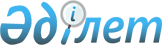 Об оказании официальной гуманитарной помощи Республике ТаджикистанПостановление Правительства Республики Казахстан от 8 ноября 2017 года № 721.
      В целях оказания гуманитарной помощи Республике Таджикистан Правительство Республики Казахстан ПОСТАНОВЛЯЕТ:
      1. Выделить Министерству оборонной и аэрокосмической промышленности Республики Казахстан из чрезвычайного резерва Правительства Республики Казахстан, предусмотренного в республиканском бюджете на 2017 год, денежные средства в размере 101015634,8 (сто один миллион пятнадцать тысяч шестьсот тридцать четыре тенге восемьдесят тиын) тенге на приобретение мазута в объеме 986,534 (девятьсот восемьдесят шесть тонн пятьсот тридцать четыре килограмма) тонн для оказания гуманитарной помощи Республике Таджикистан.
      Сноска. Пункт 1 в редакции постановления Правительства РК от 20.12.2017 № 857.


      2. Министерству иностранных дел Республики Казахстан определить получателя официальной гуманитарной помощи и обеспечить координацию мер по ее оказанию. 
      3. Министерству по инвестициям и развитию Республики Казахстан обеспечить своевременную подачу подвижного состава для транспортировки и доставки гуманитарного груза до пункта назначения в Республике Таджикистан. 
      4. Министерствам оборонной и аэрокосмической промышленности, финансов, по инвестициям и развитию Республики Казахстан принять меры, вытекающие из настоящего постановления.
      5. Настоящее постановление вводится в действие со дня его подписания.
					© 2012. РГП на ПХВ «Институт законодательства и правовой информации Республики Казахстан» Министерства юстиции Республики Казахстан
				
      Премьер-Министр
Республики Казахстан

 Б. Сагинтаев
